Additional file 8: Figure S4. SNP and Indel mutations in the promoter regions of GhAPL and GhHDA5 genes. The red boxes represent the specific location of mutation sites.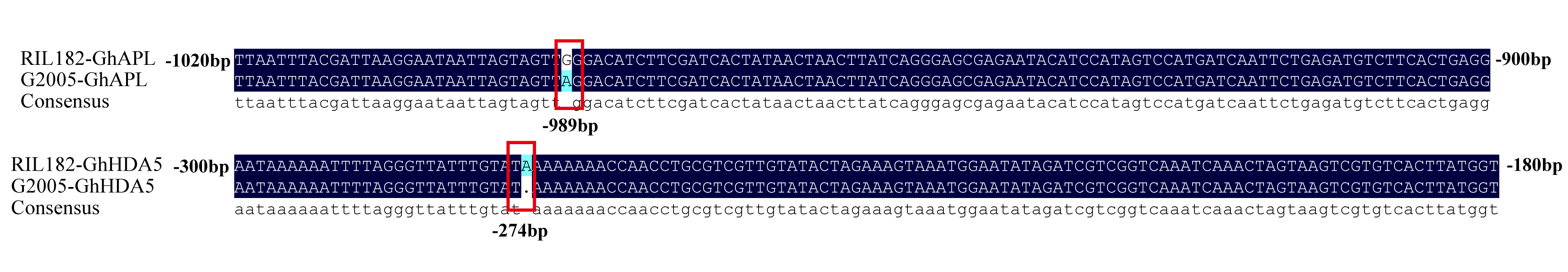 